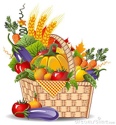 					Source: Martha StewartPREHEAT OVEN TO 350*	Makes About 30 cookiesINGREDIENTS:	¼ cup fresh lemon juice - about 2 large lemons or 3 small ones	3 ½ tsp finely grated lemon zest DIVIDED-3 large lemons	1 cup (2 sticks) room temp unsalted butter 

DIVIDED	2 cups all-purpose flour (½ white ½ wheat is fine)	1 tsp baking powder	½ tsp table salt	1 ½ cup sugar. DIVIDED 1 CUP & A ½ CUP	1 large egg  1 TBLS poppy seeds (they’re still good if you don’t have these)HOW TO:1. Bring lemon juice to a slow boil. 
   WATCHING CAREFULLY, cook until it is reduced to 1/8 cup. (3-5 minutes) 
   Remeasure it in a LIQUID measuring cup.   Stir 1 stick of the room temperature butter into the warm lemon juice. Set aside.2. Whisk together flour, baking powder, salt3. Cream the other stick of butter with 1 c sugar until smooth. Then add the egg and 
    reserved lemon butter. BEAT for 3 minutes until pale yellow. Then add vanilla and 2 tsp 
    of the lemon zest4. Add the flour mixture and the poppyseeds. Mix just until flour is incorporated. 
    NOTE:  IF IT SEEMS TOO THIN ADD UP TO ½ CUP MORE FLOUR! 
    Chill for 20 minutes or more.5. Mix ½ cup sugar and the rest of the zest (1 ½ tsps) 6. Roll the chilled dough into golf ball size balls. Roll the balls in the sugar/zest mixture. 7. Placing the balls 2” apart, bake on parchment lined cookie sheets 12-14 minutes. 

Cool and enjoy!